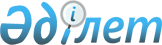 О внесении изменений в решение маслихата от 30 декабря 2021 года № 81 "О районном бюджете Сарыкольского района на 2022-2024 годы"Решение маслихата Сарыкольского района Костанайской области от 8 декабря 2022 года № 228
      Сарыкольский районный маслихат РЕШИЛ:
      1. Внести в решение маслихата "О районном бюджете Сарыкольского района на 2022-2024 годы" от 30 декабря 2021 года № 81 (зарегистрировано в Реестре государственной регистрации нормативных правовых актов за № 26331) следующие изменения:
      пункт 1 указанного решения изложить в новой редакции:
      "1. Утвердить районный бюджет Сарыкольского района на 2022-2024 годы согласно приложениям 1, 2 и 3 соответственно, в том числе на 2022 год в следующих объемах:
      1) доходы – 4 405 472,0 тысячи тенге, в том числе:
      налоговым поступлениям – 1 228 187,0 тысяч тенге;
      неналоговым поступлениям – 17 418,0 тысяч тенге;
      поступлениям от продажи основного капитала – 6 875,0 тысяч тенге;
      поступлениям трансфертов – 3 152 992,0 тысячи тенге;
      2) затраты – 4 521 874,6 тысячи тенге;
      3) чистое бюджетное кредитование – 6 838,5 тысяч тенге, в том числе:
      бюджетные кредиты – 41 350,5 тысяч тенге;
      погашение бюджетных кредитов – 34 512,0 тысяч тенге;
      4) сальдо по операциям с финансовыми активами – 0,0 тысяч тенге;
      5) дефицит (профицит) бюджета – -123 241,1 тысяча тенге;
      6) финансирование дефицита (использование профицита) бюджета – 123 241,1 тысяча тенге;
      поступление займов – 41 350,5 тысяч тенге;
      погашение займов – 31 012,0 тысяч тенге;
      используемые остатки бюджетных средств – 112 902,6 тысячи тенге.";
      приложение 1 указанного решения изложить в новой редакции согласно приложению к настоящему решению.
      2. Настоящее решение вводится в действие с 1 января 2022 года. Бюджет Сарыкольского района на 2022 год 
					© 2012. РГП на ПХВ «Институт законодательства и правовой информации Республики Казахстан» Министерства юстиции Республики Казахстан
				
      Секретарь Сарыкольского районного маслихата 

К. Базарбаева
Приложениек решению маслихатаот "8" декабря 2022 года№ 228Приложение 1к решению маслихатаот "30" декабря 2021 года№ 81
Категория 
Категория 
Категория 
Категория 
Категория 
Сумма, тысяч тенге
Класс
Класс
Класс
Класс
Сумма, тысяч тенге
Подкласс 
Подкласс 
Подкласс 
Сумма, тысяч тенге
Наименование
Наименование
Сумма, тысяч тенге
I
I
I
Доходы
Доходы
4 405 472,0
1
Налоговые поступления
Налоговые поступления
1 228 187,0
01
Подоходный налог
Подоходный налог
683 319,0
1
Корпоративный подоходный налог
Корпоративный подоходный налог
142 879,0
2
Индивидуальный подоходный налог
Индивидуальный подоходный налог
540 440,0
03
Социальный налог
Социальный налог
365 454,0
1
Социальный налог
Социальный налог
365 454,0
04
Hалоги на собственность
Hалоги на собственность
116 226,0
1
Hалоги на имущество
Hалоги на имущество
112 921,0
3
Земельный налог
Земельный налог
2 455,0
4
Hалог на транспортные средства
Hалог на транспортные средства
850,0
05
Внутренние налоги на товары, работы и услуги
Внутренние налоги на товары, работы и услуги
59 414,0
2
Акцизы
Акцизы
2 811,0
3
Поступления за использование природных и других ресурсов
Поступления за использование природных и других ресурсов
45 386,0
4
Сборы за ведение предпринимательской и профессиональной деятельности
Сборы за ведение предпринимательской и профессиональной деятельности
11 217,0
08
Обязательные платежи, взимаемые за совершение юридически значимых действий и (или) выдачу документов уполномоченными на то государственными органами или должностными лицами
Обязательные платежи, взимаемые за совершение юридически значимых действий и (или) выдачу документов уполномоченными на то государственными органами или должностными лицами
3 774,0
1
Государственная пошлина
Государственная пошлина
3 774,0
2
Неналоговые поступления
Неналоговые поступления
17 418,0
01
Доходы от государственной собственности
Доходы от государственной собственности
13 836,0
1
Поступления части чистого дохода государственных предприятий
Поступления части чистого дохода государственных предприятий
1 872,0
5
Доходы от аренды имущества, находящегося в государственной собственности
Доходы от аренды имущества, находящегося в государственной собственности
758,0
7
Вознаграждения по кредитам, выданным из государственного бюджета
Вознаграждения по кредитам, выданным из государственного бюджета
11 175,0
9
Прочие доходы от государственной собственности
Прочие доходы от государственной собственности
31,0
04
Штрафы, пени, санкции, взыскания, налагаемые государственными учреждениями, финансируемыми из государственного бюджета, а также содержащимися и финансируемыми из бюджета (сметы расходов) Национального Банка Республики Казахстан
Штрафы, пени, санкции, взыскания, налагаемые государственными учреждениями, финансируемыми из государственного бюджета, а также содержащимися и финансируемыми из бюджета (сметы расходов) Национального Банка Республики Казахстан
1 013,0
1
Штрафы, пени, санкции, взыскания, налагаемые государственными учреждениями, финансируемыми из государственного бюджета, а также содержащимися и финансируемыми из бюджета (сметы расходов) Национального Банка Республики Казахстан, за исключением поступлений от организаций нефтяного сектора и в Фонд компенсации потерпевшим
Штрафы, пени, санкции, взыскания, налагаемые государственными учреждениями, финансируемыми из государственного бюджета, а также содержащимися и финансируемыми из бюджета (сметы расходов) Национального Банка Республики Казахстан, за исключением поступлений от организаций нефтяного сектора и в Фонд компенсации потерпевшим
1 013,0
06
Прочие неналоговые поступления
Прочие неналоговые поступления
2 569,0
1
Прочие неналоговые поступления
Прочие неналоговые поступления
2 569,0
3
Поступления от продажи основного капитала
Поступления от продажи основного капитала
6 875,0
01
Продажа государственного имущества, закрепленного за государственными учреждениями
Продажа государственного имущества, закрепленного за государственными учреждениями
4 444,0
1
Продажа государственного имущества, закрепленного за государственными учреждениями
Продажа государственного имущества, закрепленного за государственными учреждениями
4 444,0
03
Продажа земли и нематериальных активов
Продажа земли и нематериальных активов
2 431,0
1
Продажа земли
Продажа земли
2 431,0
4
Поступления трансфертов 
Поступления трансфертов 
3 152 992,0
01
Трансферты из нижестоящих органов государственного управления
Трансферты из нижестоящих органов государственного управления
1,9
3
Трансферты из бюджетов городов районного значения, сел, поселков, сельских округов
Трансферты из бюджетов городов районного значения, сел, поселков, сельских округов
1,9
02
Трансферты из вышестоящих органов государственного управления 
Трансферты из вышестоящих органов государственного управления 
3 152 990,1
2
Трансферты из областного бюджета 
Трансферты из областного бюджета 
3 152 990,1
Функциональная группа 
Функциональная группа 
Функциональная группа 
Функциональная группа 
Функциональная группа 
Сумма, тысяч тенге
Функциональная подгруппа 
Функциональная подгруппа 
Функциональная подгруппа 
Функциональная подгруппа 
Сумма, тысяч тенге
Администратор бюджетных программ 
Администратор бюджетных программ 
Администратор бюджетных программ 
Сумма, тысяч тенге
Программа 
Программа 
Сумма, тысяч тенге
Наименование
Сумма, тысяч тенге
II
II
II
II
Затраты
4 521 874,6
01
Государственные услуги общего характера
609 760,3
1
Представительные, исполнительные и другие органы, выполняющие общие функции государственного управления
248 978,2
112
Аппарат маслихата района (города областного значения)
37 039,1
001
Услуги по обеспечению деятельности маслихата района (города областного значения)
35 537,1
005
Повышение эффективности деятельности депутатов маслихатов
1 502,0
122
Аппарат акима района (города областного значения)
211 939,1
001
Услуги по обеспечению деятельности акима района (города областного значения)
211 504,1
113
Целевые текущие трансферты нижестоящим бюджетам
435,0
2
Финансовая деятельность
1 128,2
459
Отдел экономики и финансов района (города областного значения)
1 128,2
003
Проведение оценки имущества в целях налогообложения
1 097,8
010
Приватизация, управление коммунальным имуществом, постприватизационная деятельность и регулирование споров, связанных с этим
30,4
9
Прочие государственные услуги общего характера
359 653,9
459
Отдел экономики и финансов района (города областного значения)
60 533,1
001
Услуги по реализации государственной политики в области формирования и развития экономической политики, системы государственного планирования, исполнения бюджета и управления коммунальной собственностью района (города областного значения)
53 129,1
113
Целевые текущие трансферты нижестоящим бюджетам
7 404,0
495
Отдел архитектуры, строительства, жилищно-коммунального хозяйства, пассажирского транспорта и автомобильных дорог района (города областного значения)
299 120,8
001
Услуги по реализации государственной политики на местном уровне в области архитектуры, строительства, жилищно-коммунального хозяйства, пассажирского транспорта и автомобильных дорог
78 307,9
003
Капитальные расходы государственного органа
860,0
113
Целевые текущие трансферты нижестоящим бюджетам
219 952,9
02
Оборона
4 094,0
1
Военные нужды
4 094,0
122
Аппарат акима района (города областного значения)
4 094,0
005
Мероприятия в рамках исполнения всеобщей воинской обязанности
4 094,0
03
Общественный порядок, безопасность, правовая, судебная, уголовно-исполнительная деятельность
2 910,8
9
Прочие услуги в области общественного порядка и безопасности
2 910,8
495
Отдел архитектуры, строительства, жилищно-коммунального хозяйства, пассажирского транспорта и автомобильных дорог района (города областного значения)
2 910,8
019
Обеспечение безопасности дорожного движения в населенных пунктах
2 910,8
06
Социальная помощь и социальное обеспечение
367 462,5
1
Социальное обеспечение
55 443,0
451
Отдел занятости и социальных программ района (города областного значения)
55 443,0
005
Государственная адресная социальная помощь
55 443,0
2
Социальная помощь
260 417,5
451
Отдел занятости и социальных программ района (города областного значения)
260 417,5
002
Программа занятости
112 428,0
007
Социальная помощь отдельным категориям нуждающихся граждан по решениям местных представительных органов
17 409,9
010
Материальное обеспечение детей-инвалидов, воспитывающихся и обучающихся на дому
3 163,0
014
Оказание социальной помощи нуждающимся гражданам на дому
70 712,0
017
Обеспечение нуждающихся инвалидов протезно-ортопедическими, сурдотехническими и тифлотехническими средствами, специальными средствами передвижения, обязательными гигиеническими средствами, а также предоставление услуг санаторно-курортного лечения, специалиста жестового языка, индивидуальных помощников в соответствии с индивидуальной программой реабилитации инвалида
18 725,6
023
Обеспечение деятельности центров занятости населения
37 979,0
9
Прочие услуги в области социальной помощи и социального обеспечения
51 602,0
451
Отдел занятости и социальных программ района (города областного значения)
51 602,0
001
Услуги по реализации государственной политики на местном уровне в области обеспечения занятости и реализации социальных программ для населения
45 471,0
011
Оплата услуг по зачислению, выплате и доставке пособий и других социальных выплат
268,0
021
Капитальные расходы государственного органа
430,0
050
Обеспечение прав и улучшение качества жизни инвалидов в Республике Казахстан
5 003,0
067
Капитальные расходы подведомственных государственных учреждений и организаций
430,0
07
Жилищно-коммунальное хозяйство
588 700,1
1
Жилищное хозяйство
24 659,0
495
Отдел архитектуры, строительства, жилищно-коммунального хозяйства, пассажирского транспорта и автомобильных дорог района (города областного значения)
24 659,0
008
Организация сохранения государственного жилищного фонда
2 187,0
011
Обеспечение жильем отдельных категорий граждан
22 472,0
2
Коммунальное хозяйство
564 041,1
495
Отдел архитектуры, строительства, жилищно-коммунального хозяйства, пассажирского транспорта и автомобильных дорог района (города областного значения)
564 041,1
016
Функционирование системы водоснабжения и водоотведения
14 565,0
058
Развитие системы водоснабжения и водоотведения в сельских населенных пунктах
549 476,1
08
Культура, спорт, туризм и информационное пространство
437 408,8
1
Деятельность в области культуры
187 013,8
457
Отдел культуры, развития языков, физической культуры и спорта района (города областного значения)
128 276,3
003
Поддержка культурно-досуговой работы
128 276,3
495
Отдел архитектуры, строительства, жилищно-коммунального хозяйства, пассажирского транспорта и автомобильных дорог района (города областного значения)
58 737,6
036
Развитие объектов культуры
58 737,6
2
Спорт
35 861,7
457
Отдел культуры, развития языков, физической культуры и спорта района (города областного значения)
35 470,7
008
Развитие массового спорта и национальных видов спорта
26 088,7
009
Проведение спортивных соревнований на районном (города областного значения) уровне
2094,0
010
Подготовка и участие членов сборных команд района (города областного значения) по различным видам спорта на областных спортивных соревнованиях
7 288,0
495
Отдел архитектуры, строительства, жилищно-коммунального хозяйства, пассажирского транспорта и автомобильных дорог района (города областного значения)
391,0
021
Развитие объектов спорта
391,0
3
Информационное пространство
140 113,2
457
Отдел культуры, развития языков, физической культуры и спорта района (города областного значения)
131 438,2
006
Функционирование районных (городских) библиотек
118 469,2
007
Развитие государственного языка и других языков народа Казахстана
12 969,0
456
Отдел внутренней политики района (города областного значения)
8 675,0
002
Услуги по проведению государственной информационной политики 
8 675,0
9
Прочие услуги по организации культуры, спорта, туризма и информационного пространства
74 420,1
457
Отдел культуры, развития языков, физической культуры и спорта района (города областного значения)
37 285,1
001
Услуги по реализации государственной политики на местном уровне в области культуры, развития языков, физической культуры и спорта
36 498,4
032
Капитальные расходы подведомственных государственных учреждений и организаций
786,7
456
Отдел внутренней политики района (города областного значения)
37 135,0
001
Услуги по реализации государственной политики на местном уровне в области информации, укрепления государственности и формирования социального оптимизма граждан
23 787,0
003
Реализация мероприятий в сфере молодежной политики
13 348,0
10
Сельское, водное, лесное, рыбное хозяйство, особо охраняемые природные территории, охрана окружающей среды и животного мира, земельные отношения
55 277,5
1
Сельское хозяйство
26 336,5
462
Отдел сельского хозяйства района (города областного значения)
26 336,5
001
Услуги по реализации государственной политики на местном уровне в сфере сельского хозяйства 
26 336,5
6
Земельные отношения
21 168,5
463
Отдел земельных отношений района (города областного значения)
21 168,5
001
Услуги по реализации государственной политики в области регулирования земельных отношений на территории района (города областного значения)
21 168,5
9
Прочие услуги в области сельского, водного, лесного, рыбного хозяйства, охраны окружающей среды и земельных отношений
7 772,5
459
Отдел экономики и финансов района (города областного значения)
7 772,5
099
Реализация мер по оказанию социальной поддержки специалистов
7 772,5
12
Транспорт и коммуникации
32 324,0
1
Автомобильный транспорт
32 324,0
495
Отдел архитектуры, строительства, жилищно-коммунального хозяйства, пассажирского транспорта и автомобильных дорог района (города областного значения)
32 324,0
023
Обеспечение функционирования автомобильных дорог
32 324,0
13
Прочие
17 489,5
3
Поддержка предпринимательской деятельности и защита конкуренции
15 545,0
469
Отдел предпринимательства района (города областного значения)
15 545,0
001
Услуги по реализации государственной политики на местном уровне в области развития предпринимательства
15 545,0
9
Прочие
1 944,5
459
Отдел экономики и финансов района (города областного значения)
1 944,5
012
Резерв местного исполнительного органа района (города областного значения) 
1 944,5
14
Обслуживание долга
42 549,9
1
Обслуживание долга
42 549,9
459
Отдел экономики и финансов района (города областного значения)
42 549,9
021
Обслуживание долга местных исполнительных органов по выплате вознаграждений и иных платежей по займам из областного бюджета
42 549,9
15
Трансферты
2 363 897,2
1
Трансферты
2 363 897,2
459
Отдел экономики и финансов района (города областного значения)
2 363 897,2
006
Возврат неиспользованных (недоиспользованных) целевых трансфертов
1,0
024
Целевые текущие трансферты из нижестоящего бюджета на компенсацию потерь вышестоящего бюджета в связи с изменением законодательства
2 015 990,0
038
Субвенции
336 804,0
039
Целевые текущие трансферты из вышестоящего бюджета на компенсацию потерь нижестоящих бюджетов в связи с изменением законодательства
11 102,2
III
III
III
III
Чистое бюджетное кредитование
6 838,5
Бюджетные кредиты
41 350,5
10
Сельское, водное, лесное, рыбное хозяйство, особо охраняемые природные территории, охрана окружающей среды и животного мира, земельные отношения
41 350,5
9
Прочие услуги в области сельского, водного, лесного, рыбного хозяйства, охраны окружающей среды и земельных отношений
41 350,5
459
Отдел экономики и финансов района (города областного значения)
41 350,5
018
Бюджетные кредиты для реализации мер социальной поддержки специалистов
41 350,5
Категория 
Категория 
Категория 
Категория 
Категория 
Сумма, тысяч тенге
Класс
Класс
Класс
Класс
Сумма, тысяч тенге
Подкласс
Подкласс
Подкласс
Сумма, тысяч тенге
Наименование
Наименование
Сумма, тысяч тенге
5
Погашение бюджетных кредитов
Погашение бюджетных кредитов
34 512,0
01
Погашение бюджетных кредитов
Погашение бюджетных кредитов
34 512,0
1
Погашение бюджетных кредитов, выданных из государственного бюджета
Погашение бюджетных кредитов, выданных из государственного бюджета
34 512,0
IV
IV
IV
Сальдо по операциям с финансовыми активами
Сальдо по операциям с финансовыми активами
0,0
V
V
V
Дефицит (профицит) бюджета
Дефицит (профицит) бюджета
- 123 241,1
VI
VI
VI
Финансирование дефицита (использование профицита) бюджета
Финансирование дефицита (использование профицита) бюджета
123 241,1
7
Поступления займов
Поступления займов
41 350,5
01
Внутренние государственные займы
Внутренние государственные займы
41 350,5
2
Договоры займа
Договоры займа
41 350,5
Функциональная группа 
Функциональная группа 
Функциональная группа 
Функциональная группа 
Функциональная группа 
Сумма, тысяч тенге
Функциональная подгруппа 
Функциональная подгруппа 
Функциональная подгруппа 
Функциональная подгруппа 
Сумма, тысяч тенге
Администратор бюджетных программ 
Администратор бюджетных программ 
Администратор бюджетных программ 
Сумма, тысяч тенге
Программа 
Программа 
Сумма, тысяч тенге
Наименование
Сумма, тысяч тенге
16
Погашение займов
31 012,0
1
Погашение займов
31 012,0
459
Отдел экономики и финансов района (города областного значения)
31 012,0
005
Погашение долга местного исполнительного органа перед вышестоящим бюджетом
31 012,0
Категория 
Категория 
Категория 
Категория 
Категория 
Сумма, тысяч тенге
Класс
Класс
Класс
Класс
Сумма, тысяч тенге
Подкласс
Подкласс
Подкласс
Сумма, тысяч тенге
Наименование
Наименование
Сумма, тысяч тенге
8
Используемые остатки бюджетных средств
Используемые остатки бюджетных средств
112 902,6
01
Остатки бюджетных средств
Остатки бюджетных средств
112 902,6
1
Свободные остатки бюджетных средств
Свободные остатки бюджетных средств
112 902,6